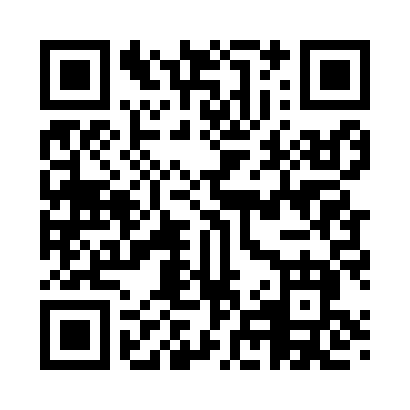 Prayer times for Abecrumby, North Carolina, USAWed 1 May 2024 - Fri 31 May 2024High Latitude Method: Angle Based RulePrayer Calculation Method: Islamic Society of North AmericaAsar Calculation Method: ShafiPrayer times provided by https://www.salahtimes.comDateDayFajrSunriseDhuhrAsrMaghribIsha1Wed5:126:291:185:028:079:242Thu5:116:281:175:028:089:253Fri5:106:271:175:028:089:264Sat5:086:261:175:028:099:275Sun5:076:251:175:028:109:286Mon5:066:241:175:028:119:297Tue5:056:231:175:038:129:308Wed5:036:221:175:038:129:319Thu5:026:211:175:038:139:3210Fri5:016:201:175:038:149:3311Sat5:006:191:175:038:159:3412Sun4:596:191:175:038:169:3513Mon4:586:181:175:038:169:3714Tue4:576:171:175:038:179:3815Wed4:566:161:175:038:189:3916Thu4:556:151:175:048:199:4017Fri4:546:151:175:048:209:4118Sat4:536:141:175:048:209:4219Sun4:526:131:175:048:219:4320Mon4:516:131:175:048:229:4421Tue4:506:121:175:048:239:4522Wed4:496:121:175:048:239:4623Thu4:496:111:175:058:249:4724Fri4:486:111:175:058:259:4825Sat4:476:101:185:058:259:4926Sun4:466:101:185:058:269:4927Mon4:466:091:185:058:279:5028Tue4:456:091:185:058:279:5129Wed4:446:081:185:068:289:5230Thu4:446:081:185:068:299:5331Fri4:436:081:185:068:299:54